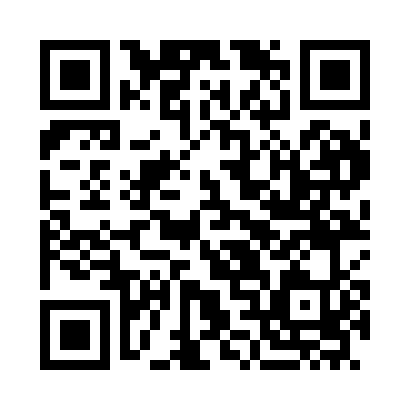 Prayer times for Ben Arous, TunisiaMon 1 Apr 2024 - Tue 30 Apr 2024High Latitude Method: Angle Based RulePrayer Calculation Method: Tunisian Ministry of Religious Affairs Asar Calculation Method: ShafiPrayer times provided by https://www.salahtimes.comDateDayFajrSunriseDhuhrAsrMaghribIsha1Mon4:366:0512:233:576:428:102Tue4:356:0312:233:576:438:113Wed4:336:0212:223:586:438:124Thu4:316:0012:223:586:448:135Fri4:305:5912:223:586:458:146Sat4:285:5712:213:586:468:157Sun4:265:5612:213:596:478:178Mon4:255:5412:213:596:488:189Tue4:235:5312:213:596:498:1910Wed4:215:5212:203:596:508:2011Thu4:205:5012:203:596:508:2112Fri4:185:4912:204:006:518:2213Sat4:175:4812:204:006:528:2314Sun4:155:4612:194:006:538:2515Mon4:135:4512:194:006:548:2616Tue4:125:4312:194:006:558:2717Wed4:105:4212:194:006:568:2818Thu4:085:4112:184:016:578:2919Fri4:075:3912:184:016:578:3020Sat4:055:3812:184:016:588:3221Sun4:045:3712:184:016:598:3322Mon4:025:3612:184:017:008:3423Tue4:005:3412:174:017:018:3524Wed3:595:3312:174:027:028:3625Thu3:575:3212:174:027:038:3826Fri3:565:3112:174:027:048:3927Sat3:545:3012:174:027:048:4028Sun3:535:2812:174:027:058:4129Mon3:515:2712:164:027:068:4330Tue3:495:2612:164:027:078:44